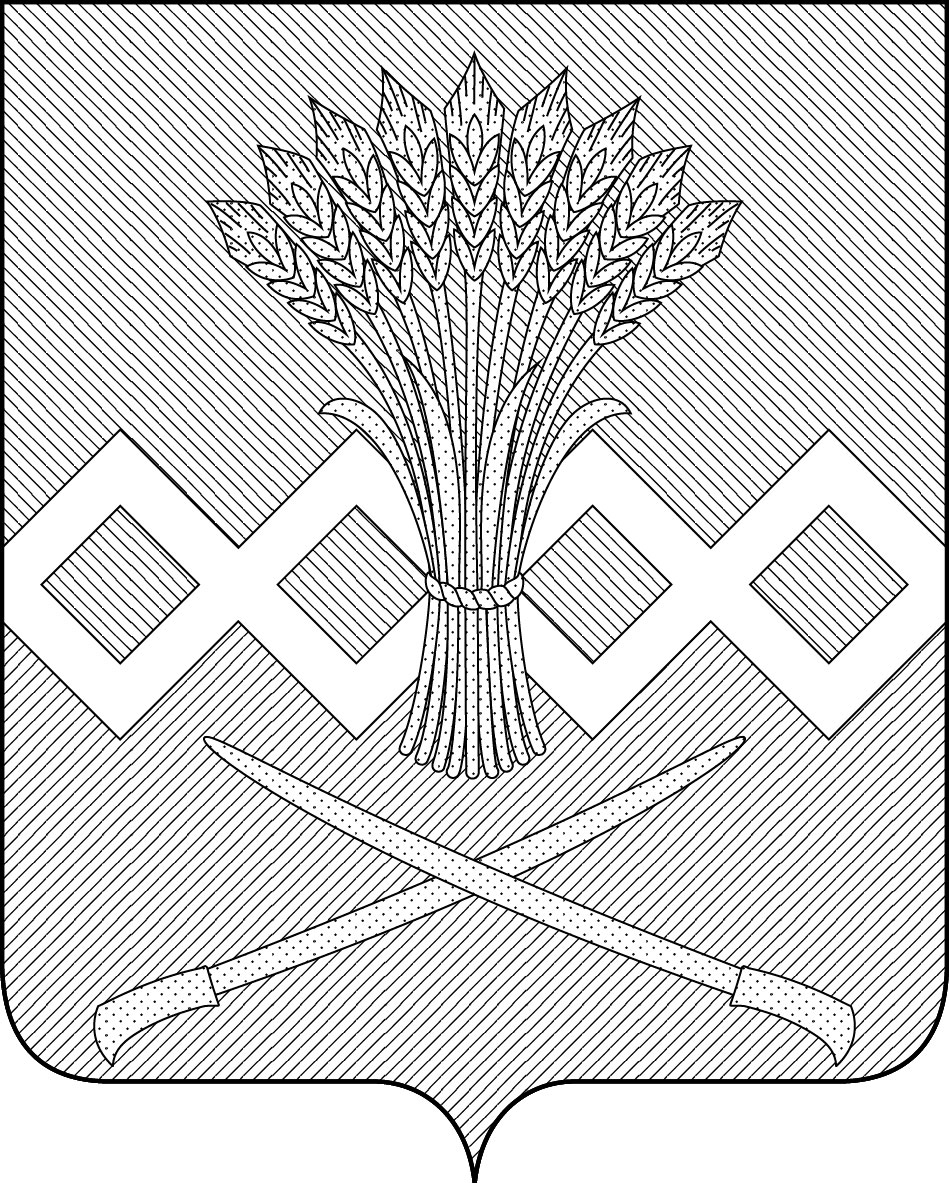 хутор Гречаная БалкаОб утверждении графика прохождения диспансеризации муниципальными служащими администрации Куйбышевского сельского поселения Калининского районаВ целях реализации Федерального закона от 2 марта 2007 года N 25-ФЗ                "О муниципальной службе в Российской Федерации", в соответствии с Приказом Министерства Российской Федерации от 14.12.2009 N 984-н                    "Об утверждении Порядка прохождения диспансеризации государственными и гражданскими служащими Российской Федерации и муниципальными служащими, перечня заболеваний, препятствующих поступлению на государственную гражданскую службу Российской Федерации и муниципальную службу или её прохождению, а также формы заключения медицинского учреждения":1. Утвердить график прохождения диспансеризации муниципальными служащими администрации Куйбышевского сельского поселения Калининского района  в 2024 году и список муниципальных служащих администрации Куйбышевского сельского  Калининского района, согласно  приложению.2. Контроль за исполнением настоящего распоряжения оставляю за собой.3. Настоящее распоряжение вступает в силу с момента подписании.Глава Куйбышевского сельского поселенияКалининского района                                                                    В.В. СмоленскийПриложениеУТВЕРЖДЕНраспоряжением администрации Куйбышевского сельского поселения Калининского  районаот  16.02.2024 № 10-рГрафик прохождения диспансеризации муниципальными служащими в 2024 годуГлава  Куйбышевского сельского поселения  Калининского района                                                                       В.В. СмоленскийАДМИНИСТРАЦИЯ КУЙБЫШЕВСКОГО СЕЛЬСКОГО ПОСЕЛЕНИЯ КАЛИНИНСКОГО РАЙОНААДМИНИСТРАЦИЯ КУЙБЫШЕВСКОГО СЕЛЬСКОГО ПОСЕЛЕНИЯ КАЛИНИНСКОГО РАЙОНААДМИНИСТРАЦИЯ КУЙБЫШЕВСКОГО СЕЛЬСКОГО ПОСЕЛЕНИЯ КАЛИНИНСКОГО РАЙОНААДМИНИСТРАЦИЯ КУЙБЫШЕВСКОГО СЕЛЬСКОГО ПОСЕЛЕНИЯ КАЛИНИНСКОГО РАЙОНААДМИНИСТРАЦИЯ КУЙБЫШЕВСКОГО СЕЛЬСКОГО ПОСЕЛЕНИЯ КАЛИНИНСКОГО РАЙОНААДМИНИСТРАЦИЯ КУЙБЫШЕВСКОГО СЕЛЬСКОГО ПОСЕЛЕНИЯ КАЛИНИНСКОГО РАЙОНААДМИНИСТРАЦИЯ КУЙБЫШЕВСКОГО СЕЛЬСКОГО ПОСЕЛЕНИЯ КАЛИНИНСКОГО РАЙОНАРАСПОРЯЖЕНИЕРАСПОРЯЖЕНИЕРАСПОРЯЖЕНИЕРАСПОРЯЖЕНИЕРАСПОРЯЖЕНИЕРАСПОРЯЖЕНИЕРАСПОРЯЖЕНИЕот16.02.2024№      10-рN п/пФИОДата рожденияДолжностьСрок прохождения диспансеризацииВолох Дмитрий Михайлович08.01.1987Заместитель главы Куйбышевского  сельского поселения Калининского района 2 квартал 2024 годаКулиш Инна Николаевна28.10.1975начальник общего отдела администрации Куйбышевского сельского поселения 2 квартал 2024 годаРябова Нина Александровна03.03.1988ведущий специалист  общего отдела администрации Куйбышевского сельского  поселения2 квартал 2024 годаПоглазова Светлана Викторовна02.09. 1969ведущий специалист   общего отдела администрации Куйбышевского сельского поселения2 квартал 2024 годаПустовалова Надежда Васильевна17.06.1980ведущий специалист   общего отдела администрации Куйбышевского сельского поселения2 квартал 2024 годаСаакова Оксана Леонидовна11.04.1983начальник финансового отдела администрации Куйбышевского сельского поселения2 квартал 2024 годаВысоцкая Ольга Михайловна12.11.1963ведущий специалист  финансового  отдела администрации Куйбышевского сельского поселения 2 квартал 2024 годаДиденко Лариса Владимировна03.08.1981главный специалист финансового  отдела администрации Куйбышевского сельского поселения2 квартал 2024 года